2021 OFFICER ELECTIONSCANDIDATE RULES#ABERELECTIONS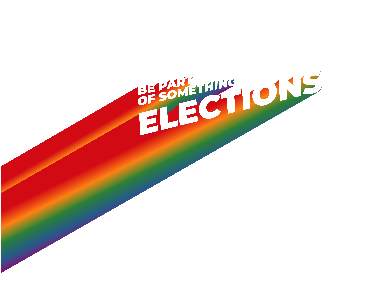 KEY PEOPLEKEY PEOPLETrish McGrathDeputy Returning OfficerThe Deputy Returning Officer (DRO) is your first point of contact for any question, queries or complaints. The DRO will refer matters to the NUS Returning Officer to make rulings. To contact the DRO, email union.elections@aber.ac.uk.NUS Returning OfficerThe Returning Officer (RO) oversees the election process ensuring it is fair and openTrish McGrathDeputy Returning OfficerThe Deputy Returning Officer (DRO) is your first point of contact for any question, queries or complaints. The DRO will refer matters to the NUS Returning Officer to make rulings. To contact the DRO, email union.elections@aber.ac.uk.NUS Returning OfficerThe Returning Officer (RO) oversees the election process ensuring it is fair and openKEY DATESKEY DATESStanding Opens: Monday 20th SeptemberStanding Closes: 12pm Monday 11th OctoberCandidates Briefing: (Time tbc) Monday 11th OctoberVoting Opens: 10am Monday 18th OctoberVoting Closes: 12pm Friday 22nd OctoberResults: 6pm Friday 22nd OctoberStanding Opens: Monday 20th SeptemberStanding Closes: 12pm Monday 11th OctoberCandidates Briefing: (Time tbc) Monday 11th OctoberVoting Opens: 10am Monday 18th OctoberVoting Closes: 12pm Friday 22nd OctoberResults: 6pm Friday 22nd OctoberSTANDINGSTANDINGTo stand you must complete the online standing form at www.abersu.co.uk/elections no later than 12pm Monday 11th OctoberTo stand you must include your name, student number and university email.No member may stand for more than one role in the same election, unless one role is as a NUS Conference delegate The Union will organise a Candidate Briefing at the close of standing in the Students’ Union. At the briefing the DRO will deliver a briefing on elections rules and brief candidates on relevant updates. Those unable to make this meeting should ensure they arrange to speak to the DRO before campaigning.To stand you must complete the online standing form at www.abersu.co.uk/elections no later than 12pm Monday 11th OctoberTo stand you must include your name, student number and university email.No member may stand for more than one role in the same election, unless one role is as a NUS Conference delegate The Union will organise a Candidate Briefing at the close of standing in the Students’ Union. At the briefing the DRO will deliver a briefing on elections rules and brief candidates on relevant updates. Those unable to make this meeting should ensure they arrange to speak to the DRO before campaigning.CAMPAIGNINGCAMPAIGNINGCandidates are responsible for the actions of campaigners who support their campaign for election, collectively known as a campaigns team. A campaigner is defined as someone who would reasonably thought to be acting on behalf of a candidate to further the election of that candidate.Candidates must take all reasonable steps to ensure their campaigners actions comply with the campaign rules and must be able to demonstrate this in the event of a complaint against them.Candidates and their campaigners should only undertake campaign activity which others have equal opportunity to do.Candidates and their campaigners should conduct themselves in a way that is respectful to others and must not engage in behaviour which is threatening, harassing or risking the wellbeing and safety of others.Candidates and their campaigners must not use University or Students’ Union resources to campaign with except where explicitly permitted by the DRO.Candidates and their campaigners must not state that they (or the candidate they support) have been endorsed by the Union or by individual members of Union staff.Candidates and their campaigners must not cast, or attempt to cast a vote on behalf of another student.Bribery of voters must not be used as part of any campaign.Candidates and their campaigners must adhere to all existing wider laws and rules which govern individual and student behaviour.Candidates are responsible for the actions of campaigners who support their campaign for election, collectively known as a campaigns team. A campaigner is defined as someone who would reasonably thought to be acting on behalf of a candidate to further the election of that candidate.Candidates must take all reasonable steps to ensure their campaigners actions comply with the campaign rules and must be able to demonstrate this in the event of a complaint against them.Candidates and their campaigners should only undertake campaign activity which others have equal opportunity to do.Candidates and their campaigners should conduct themselves in a way that is respectful to others and must not engage in behaviour which is threatening, harassing or risking the wellbeing and safety of others.Candidates and their campaigners must not use University or Students’ Union resources to campaign with except where explicitly permitted by the DRO.Candidates and their campaigners must not state that they (or the candidate they support) have been endorsed by the Union or by individual members of Union staff.Candidates and their campaigners must not cast, or attempt to cast a vote on behalf of another student.Bribery of voters must not be used as part of any campaign.Candidates and their campaigners must adhere to all existing wider laws and rules which govern individual and student behaviour.BUDGETBUDGETThe campaign budgets will be set by the DRO and will be communicated at the candidates briefing. These will be reimbursed by the Union on the provision of receipts.Candidates must not exceed their budget limits.Candidates must submit a written list of campaign costs with corresponding receipts to the DRO within one hour of the close of voting. If candidates do not spend any money during their campaign this must be made clear on the submission.All materials used by a candidate must be included within their statement of expenditure alongside receipts or a reasonable estimated market rate.All items not purchased but used for campaign purposes must be valued by the DRO.The exception to the rule above are materials and resources available to all e.g. the free use of social media sites.The campaign budgets will be set by the DRO and will be communicated at the candidates briefing. These will be reimbursed by the Union on the provision of receipts.Candidates must not exceed their budget limits.Candidates must submit a written list of campaign costs with corresponding receipts to the DRO within one hour of the close of voting. If candidates do not spend any money during their campaign this must be made clear on the submission.All materials used by a candidate must be included within their statement of expenditure alongside receipts or a reasonable estimated market rate.All items not purchased but used for campaign purposes must be valued by the DRO.The exception to the rule above are materials and resources available to all e.g. the free use of social media sites.COUNT AND ANNOUNCEMENTCOUNT AND ANNOUNCEMENTThe count shall be supervised by the Deputy Returning Officer or their nominee.The results of Union voting will only come into effect once the Deputy Returning Officer has certified the result is the accurate outcome of a free and fair procedure.The count shall be supervised by the Deputy Returning Officer or their nominee.The results of Union voting will only come into effect once the Deputy Returning Officer has certified the result is the accurate outcome of a free and fair procedure.COMPLAINTS AND APPEALSCOMPLAINTS AND APPEALSThe RO and DRO will take sole responsibility for interpretation of these rules and Union Bye-Laws.For a complaint regarding an alleged breach of the Bye-Laws to be investigated, it must be made in writing using the appropriate online form to the DRO. The complaint must specify clear grounds referencing these rules.The DRO will investigate complaints and refer matters to the RO for decision.The RO can decide to act based on the outcome of decisions. This can include halting the election for specific posts, referring a matter to be dealt with by the Union or University disciplinary procedures or disqualifying candidates.The RO’s rulings shall take immediate effect.Complaints must be received before the count begins, and no later than one hour after the close of voting.Complaints about the count must be made in writing using the appropriate online form to the DRO before the announcement of results.Appeals must be made in writing to the DRO no later than 12pm on the day after the decision of the RO has been communicated to that candidate. Appeals must specify clear grounds referencing that interpretation of the election rules above is unreasonable, correct procedure has not been followed, that the RO or DRO has been prejudiced, biased or failed to fully consider the available evidence.A detailed breakdown of the rules and regulations which oversee elections can be found in the Elections Bye-Law available on the AberSU website.The RO and DRO will take sole responsibility for interpretation of these rules and Union Bye-Laws.For a complaint regarding an alleged breach of the Bye-Laws to be investigated, it must be made in writing using the appropriate online form to the DRO. The complaint must specify clear grounds referencing these rules.The DRO will investigate complaints and refer matters to the RO for decision.The RO can decide to act based on the outcome of decisions. This can include halting the election for specific posts, referring a matter to be dealt with by the Union or University disciplinary procedures or disqualifying candidates.The RO’s rulings shall take immediate effect.Complaints must be received before the count begins, and no later than one hour after the close of voting.Complaints about the count must be made in writing using the appropriate online form to the DRO before the announcement of results.Appeals must be made in writing to the DRO no later than 12pm on the day after the decision of the RO has been communicated to that candidate. Appeals must specify clear grounds referencing that interpretation of the election rules above is unreasonable, correct procedure has not been followed, that the RO or DRO has been prejudiced, biased or failed to fully consider the available evidence.A detailed breakdown of the rules and regulations which oversee elections can be found in the Elections Bye-Law available on the AberSU website.